FRANCE PREŠEREN: SONETNI VENEC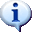 Sonetni venec ali »mokro cveteče rož'ce poezije«(Prešernovo poimenovanje) je nastal leta 1833, leto kasneje pa je bil objavljen v prilogi lista Illyrisches Blatt(Ilirski list). Po izhodiščni izpovedi je pesnitev ljubezenska, hkrati pa je v njej mojstrsko povezanih štiri tematike Prešernove poezije: ljubezenska, bivanjska, domovinska in pesniška. Posvečen je Primicovi Juliji, katero je prvič videl v Trnovski cerkvi na Velikonočno soboto  prav tistega leta; slednje je »posledica« Sonetnega venca. Oblika:V Prešernovem opusu je to najbolj artistično besedilo. Za izpoved si je namreč izbral najtežavnejšo obliko sonetnega venca, to je sienski sonetni venec z zadnjim, glavnim ali magistralnim sonetom (prevzet iz tradicije italijanskega pesništva, ki sega v 15. in 16. st.; ta oblika se je v romantiki pojavljala redko, umetniško pa se sploh ni uveljavila; omenjena je bila le v poetikah, kjer se je Prešeren s to obliko srečal), in ga artistično obogatil še z akrostihom (posvetilom).To je besedna igra, pri kateri prve črke verzov tvorijo sporočilo, pogosto ime ljubljene osebe. Prešernov akrostih se glasi PRIMICOVI JULJI.Prešeren je igrivo siensko obliko oživil in jo v duhu romantike preoblikoval v resno izpovedno pesnitev. Sienski sonetni venec obsega 14 sonetov (toliko verzov ima tudi sonet), ki so med seboj povezani tako, da je prvi verz vsakega soneta hkrati tudi zadnji predhodnega. Poleg tega je na koncu še glavni, magistralni sonet, v katerem so zbrani vsi že dvakrat ponovljeni verzi in hkrati predstavlja tudi zgoščeno sporočilo celotnega sonetnega venca. Zunanji kompoziciji ustreza tudi simetrična razporeditev tematskih krogov, ki si sledijo v trikotniškem piramidalnem sistemu: vrh zavzema nacionalna tema (7., 8. in 9. sonet), začetek in konec pa pesniška tema (1. in 15. sonet), ključne sonete pa povezuje ljubezenska tema. Med skupinami so prehodi, vse sonete pa prepleta misel o pesnjenju in poeziji. V duhovnem pogledu pa je to pesnitev, v kateri sta združena osebno in nadosebno (nacionalno) stremljenje.1. sonet: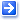 Iz prvega soneta razberemo zgradbo Sonetnega venca in njegove ciklične mnogoternosti, ki je navdih vsem pesnikovim občutkom in mislim. Sonet je predvsem uvodna razlaga celote in napoved glavne teme.7.sonet: Orfejev mit:Sonet predstavlja vrh Sonetnega venca in je hkrati tudi vstop v sklop sonetov, ki govorijo o narodu, o ljubezni do naroda in njihovi problematiki. S tematiko poezije se prepleta tematika ljubezni in naroda. S tem sonetom tudi posega v grško Antiko, saj je grajen na podlagi Orfejevskega mita, povezanega z romantičnim pojmovanjem poezije in pesnika, ki lahko s svojo pesniško močjo pomiri razprtije. Predstavi namreč antičnega pesnika Orfeja, ki je imel čudežno moč petja. Ravno tako si tudi sam želi imeti podobne moči, da bi s svojimi pesmimi lahko »srca vnel za čast dežele« - potolažil razprtije med Slovenci in jih spet zedinil. V ospredju je Prešernovo domovinsko čustvo, njegova vroča domovinska ljubezen. Zavladal naj bi mir, da bi se lahko narod in kultura ponovno razvijala. Motiv Orfeja hkrati ponazarja tudi kultiviranje ljudstva.8.sonet:Tudi to je središčni sonet. Osmi sonet je pogled v slovensko zgodovino in išče utemeljitev, razlago za tak nesrečni slovenski položaj. Takratno deželo opisuje z metaforo »viharjev jeznih mrzle domačije«. Odgovor zna vprašanja je jasen: razprtije in neenotnost so bile in so naša največja nesreča že od davnih časov sem, vzrok za to pa naj bi bila tuja oblast. Izhod iz takega položaja zanj predstavlja združitev, strnitev sil, zedinjenje naroda – misel, ki smo jo Slovenci prvič oblikovali šele v revolucionarnem letu 1848. Klic po Orfeju je še bolj izrazit kot v 7. sonetu. Pesnik upa, da se bo končno našel človek, ki bo končal narodove razprtije.15.sonet = magistrale:Če je Magistrale tisti ključni sonet, iz katerega izvirajo in se vanj stekajo vsi drugi, potem bo mogoče v njem odkriti prvine vseh ključnih sporočil Venca, kakor tudi njegove slogovne značilnosti. Celoten Magistrale je posvečen Juliji, vendar pa v ospredju ni ljubezen. Poudaril je predvsem poezijo in polega tega Magistrale skriva tudi rešitev, kako bi lahko sam postal Orfej. Primicovi Juliji namreč pripisuje moč za “odrešitev naroda” – če bi se Julija Prešernu posvetila, bi lahko postal Orfej in tako narod “odrešil” ter ga spravil skupaj in celo zedinil. Tako vemo, da je pesem Prešeren posvetil dekletu, meščanski lepotici, ki je globoko vznemirila njegovo življenje. V to ljubezen je dolgo upal in ji posvetil še cel niz drugih pesmi. Magistrale združuje torej vse temeljne teme in hkrati tukaj tudi javno in neposredno izpove ljubezen do Julije, privzdignjeno v vero in mit z močjo, ki človeka reši bivanjske stiske.